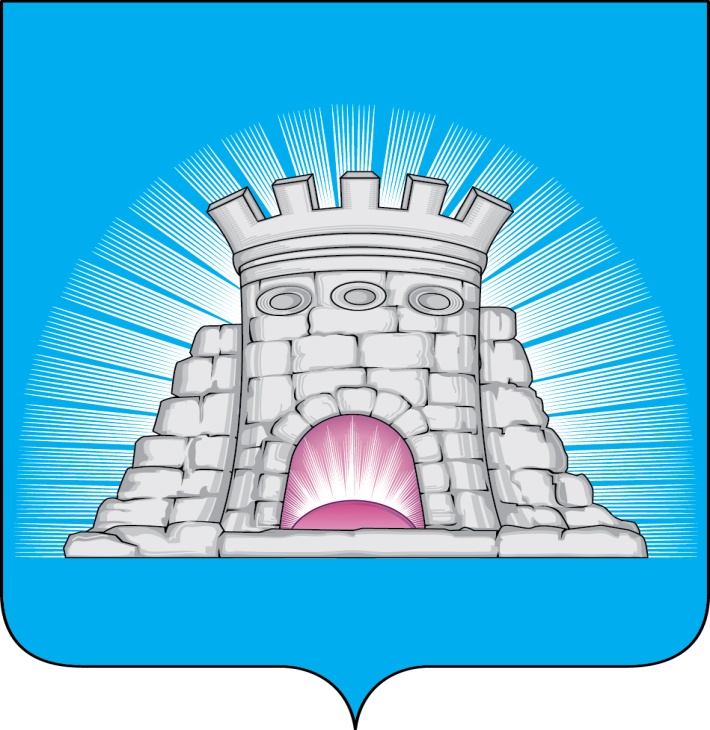 П О С Т А Н О В Л Е Н И Е28.02.2023            №  277/2г.Зарайск               О мерах социальной поддержки семей граждан Российской               Федерации, участвующих в специальной военной операции                на территориях Украины, Донецкой Народной  Республики,                                 Луганской Народной Республики, Запорожской области               и Херсонской области, а также членов их семей  В соответствии с Федеральным законом от 06.10.2003 №131-ФЗ «Об общих принципах организации местного самоуправления в Российской Федерации», постановлением Губернатора Московской области от 05.10.2022 № 317-ПГ (ред. от 30.11.2022) «О социальной поддержке граждан Российской Федерации, участвующих в специальной военной операции на территориях Украины, Донецкой Народной Республики, Луганской Народной Республики, Запорожской области и Херсонской области, а также членов их семей», на основании Устава муниципального образования городской округ Зарайск Московской области,                                           П О С Т А Н О В Л Я Ю:Оказать дополнительные меры социальной поддержки:- гражданам Российской Федерации, имеющим место жительства в городском округе Зарайск  Московской области, призванным в период с 21 сентября 2022 года по 30 ноября 2022 года включительно Военным комиссариатом Московской области и призывными комиссиями по мобилизации граждан в Московской области на военную службу по мобилизации в Вооруженные Силы Российской Федерации в соответствии с Указом Президента Российской Федерации от 21.09.2022 № 647 «Об объявлении частичной мобилизации в Российской Федерации», - гражданам Российской Федерации, имеющим место жительства в городском округе Зарайск  Московской области, отобранным Военным комиссариатом Московской области и призывными комиссиями по мобилизации граждан в Московской области и заключившим в период с 21 сентября 2022 года по 30 ноября 2022 года включительно контракт с                                                                                                               010336Министерством обороны Российской Федерации о добровольном содействии в выполнении задач, возложенных на Вооруженные Силы Российской Федерации.2. Установить членам семей граждан, указанных в пункте 1 настоящего постановления, дополнительные меры социальной поддержки:1) предоставление права на внеочередное зачисление в муниципальную образовательную организацию в городском округе Зарайск Московской области, реализующую программу дошкольного образования; 2) предоставление права на внеочередной перевод ребенка в другую, наиболее приближенную к месту жительства семьи, муниципальную образовательную организацию в городском округе Зарайск Московской области, реализующую программу общего образования, при наличии свободных мест в образовательной организации; 3) освобождение от платы, взимаемой за присмотр и уход за ребенком в муниципальных образовательных организациях городского округа Зарайск Московской области, реализующих программы дошкольного образования; 4) предоставление бесплатного двухразового горячего питания (завтрак, обед) обучающимся 5 - 11 классов в муниципальных общеобразовательных организациях городского округа Зарайск Московской области; 5) предоставление бесплатного одноразового горячего питания (обед) обучающимся 1 - 4 классов в муниципальных общеобразовательных организациях городского округа Зарайск Московской области; 6) зачисление на бесплатной основе в первоочередном порядке в группы продленного дня детей 1 - 6 классов при наличии в муниципальных общеобразовательных организациях городского округа Зарайск Московской области таких групп; 7) предоставление детям, зачисленным на обучение по дополнительным образовательным программам до 01.10.2022 в муниципальные организации городского округа Зарайск Московской области, осуществляющие деятельность по дополнительным образовательным программам, права бесплатного посещения занятий. 2.1. Установить, что дополнительные меры социальной поддержки, указанные в пункте 2 постановления, также предоставляются членам семей:         1) граждан, указанных в пункте 1 настоящего постановления, получивших ранение (контузию, травму, увечье), заболевание при участии в специальной военной операции на территориях Украины, Донецкой Народной Республики, Луганской Народной Республики, Запорожской области и Херсонской области (далее - специальная военная операция);         2) граждан, указанных в пункте 1 настоящего постановления, погибших (умерших) вследствие ранения (контузии, травмы, увечья), заболевания, полученного ими при участии в специальной военной операции;         3) граждан Российской Федерации, призванных в период с 21 сентября 2022 года по 30 ноября 2022 года включительно военными комиссариатами и призывными комиссиями по мобилизации граждан в иных субъектах Российской Федерации на военную службу по мобилизации в Вооруженные Силы Российской Федерации в соответствии с Указом Президента Российской Федерации от 21.09.2022 N 647 «Об объявлении частичной мобилизации в Российской Федерации»;         4) граждан Российской Федерации, призванных в период с 21 сентября 2022 года по 30 ноября 2022 года включительно военными комиссариатами и призывными комиссиями по мобилизации граждан в иных субъектах Российской Федерации на военную службу по мобилизации в Вооруженные Силы Российской Федерации в соответствии с Указом Президента Российской Федерации от 21.09.2022 N 647 «Об объявлении частичной мобилизации в Российской Федерации», получивших ранение (контузию, травму, увечье), заболевание при участии в специальной военной операции;         5) граждан Российской Федерации, призванных в период с 21 сентября 2022 года по 30 ноября 2022 года включительно военными комиссариатами и призывными комиссиями по мобилизации граждан в иных субъектах Российской Федерации на военную службу по мобилизации в Вооруженные Силы Российской Федерации в соответствии с Указом Президента Российской Федерации от 21.09.2022 N 647 «Об объявлении частичной мобилизации в Российской Федерации», погибших (умерших) вследствие ранения (контузии, травмы, увечья), заболевания, полученного ими при участии в специальной военной операции;         6) граждан Российской Федерации, проходящих военную службу в Вооруженных Силах Российской Федерации по контракту, участвующих в специальной военной операции;         7)  граждан Российской Федерации, проходящих военную службу в Вооруженных Силах Российской Федерации по контракту, получивших ранение (контузию, травму, увечье), заболевание при участии в специальной военной операции;         8)   граждан Российской Федерации, проходящих военную службу в Вооруженных Силах Российской Федерации по контракту, погибших (умерших) вследствие ранения (контузии, травмы, увечья), заболевания, полученного ими при участии в специальной военной операции;        9)  граждан Российской Федерации, находящихся на военной службе (службе) в войсках национальной гвардии Российской Федерации (далее - войска национальной гвардии) в соответствии с Федеральным законом от 03.07.2016 N 226-ФЗ «О войсках национальной гвардии Российской Федерации», в воинских формированиях и органах, указанных в пункте 6 статьи 1 Федерального закона от 31.05.1996 N 61-ФЗ «Об обороне», участвующих в специальной военной операции;        10)  граждан Российской Федерации, находящихся на военной службе (службе) в войсках национальной гвардии в соответствии с Федеральным законом от 03.07.2016 N 226-ФЗ «О войсках национальной гвардии Российской Федерации», в воинских формированиях и органах, указанных в пункте 6 статьи 1 Федерального закона от 31.05.1996 N 61-ФЗ «Об обороне», получивших ранение (контузию, травму, увечье), заболевание при участии в специальной военной операции;       11)  граждан Российской Федерации, находящихся на военной службе (службе) в войсках национальной гвардии в соответствии с Федеральным законом от 03.07.2016 N 226-ФЗ «О войсках национальной гвардии Российской Федерации», в воинских формированиях и органах, указанных в пункте 6 статьи 1 Федерального закона от 31.05.1996 N 61-ФЗ «Об обороне», погибших (умерших) вследствие ранения (контузии, травмы, увечья), заболевания, полученного ими при участии в специальной военной операции.    3.Дополнительные меры социальной поддержки, установленные пунктом 2 настоящего постановления, предоставляются в заявительном порядке: 1) детям граждан, указанных в пункте 1, подпункте 3 пункта 2.1 настоящего постановления, - при представлении справок из военных комиссариатов городских округов Московской области, военных комиссариатов в иных субъектах Российской Федерации о зачислении указанных граждан в списки личного состава воинских частей;2) детям граждан, указанных в подпунктах 6, 9 пункта 2.1 настоящего постановления, - при представлении справок об участии в специальной военной операции;3) детям граждан, указанных в подпунктах 2, 5, 8, 11 пункта 2.1 настоящего постановления, - при представлении справки о смерти вследствие ранения (контузии, травмы, увечья), заболевания, полученных при участии в специальной военной операции;4) детям граждан, указанных в подпунктах 1, 4, 7, 10 пункта 2.1 настоящего постановления, - при представлении справки, выданной медицинскими учреждениями и подтверждающей получение ранения (контузии, травмы, увечья), заболевания при участии в специальной военной операции,при обращении членов семей граждан, указанных в пунктах 1 и 2.1  настоящего постановления, в управление образования администрации городского округа Зарайск Московской области с предоставлением дополнительных документов:       а) документа, удостоверяющего личность заявителя;        б) документа, подтверждающего семейные отношения с гражданином, указанным в п. 1 настоящего постановления;        в) документа, подтверждающего родство ребенка с гражданином, указанным в п. 1 настоящего постановления;       г) справки о призыве гражданина на военную службу по мобилизации, либо о заключении контракта о добровольном содействии в выполнении задач, возложенных на Вооруженные Силы Российской Федерации, выданной Военным комиссариатом (призывной комиссией) Московской области или письма управления образования администрации городского округа Зарайск Московской области подтверждающего статус гражданина, указанный в п. 2.1.3.1. Дополнительные меры социальной поддержки, установленные пунктом 2 настоящего постановления, не предоставляются в случаях:1) освобождения гражданина, указанного в абзаце втором пункта 1, пункте 2.1 настоящего постановления, от призыва на военную службу по мобилизации в Вооруженные Силы Российской Федерации;2) расторжения гражданином контракта, указанного в абзаце третьем пункта 1 настоящего постановления, по собственной инициативе без уважительных причин до истечения срока его действия.3.2. Члены семей граждан, указанных в пунктах 1 и 2.1 настоящего постановления, уведомляют управление образования администрации городского округа Зарайск Московской области о наступлении обязательств, указанных в пункте 3.1 настоящего постановления, не позднее одного месяца со дня их наступления. 4. Управлению образования администрации городского округа Зарайск Московской области довести до руководителей подведомственных организаций порядок предоставления дополнительных мер социальной поддержки, категории получателей, организовать сбор заявлений от членов семей граждан, указанных в пунктах 1 и 2.1 настоящего постановления. 5. Службе по взаимодействию со СМИ администрации городского округа Зарайск Московской области опубликовать настоящее постановление в периодическом печатном издании - «Зарайский вестник» - приложении к общественно-политической газете «За новую жизнь» и разместить его на официальном сайте администрации городского округа Зарайск Московской области (https://www.zarrayon.ru//). 6. Настоящее постановление распространяется на правоотношения, возникшие с 06.10.2022, и действует до 31.05.2023 включительно. 7. Контроль за исполнением настоящего постановления возложить на заместителя главы администрации городского округа Зарайск Московской области  Гулькину Р.Д.Глава городского округа В.А. Петрущенко  Верно:Начальник службы делопроизводства   Л.Б. Ивлева                                   28.02.2023    Послано:  в дело, Гулькиной Р.Д., юридический отдел, УО,  прокуратуре, Зарайское                    управление социальной защиты населения, СВ со СМИ.Ю.Е. Архипова66 2-62-43